Franciso PADILLA ORTIZ, La rendición de Granada, 1882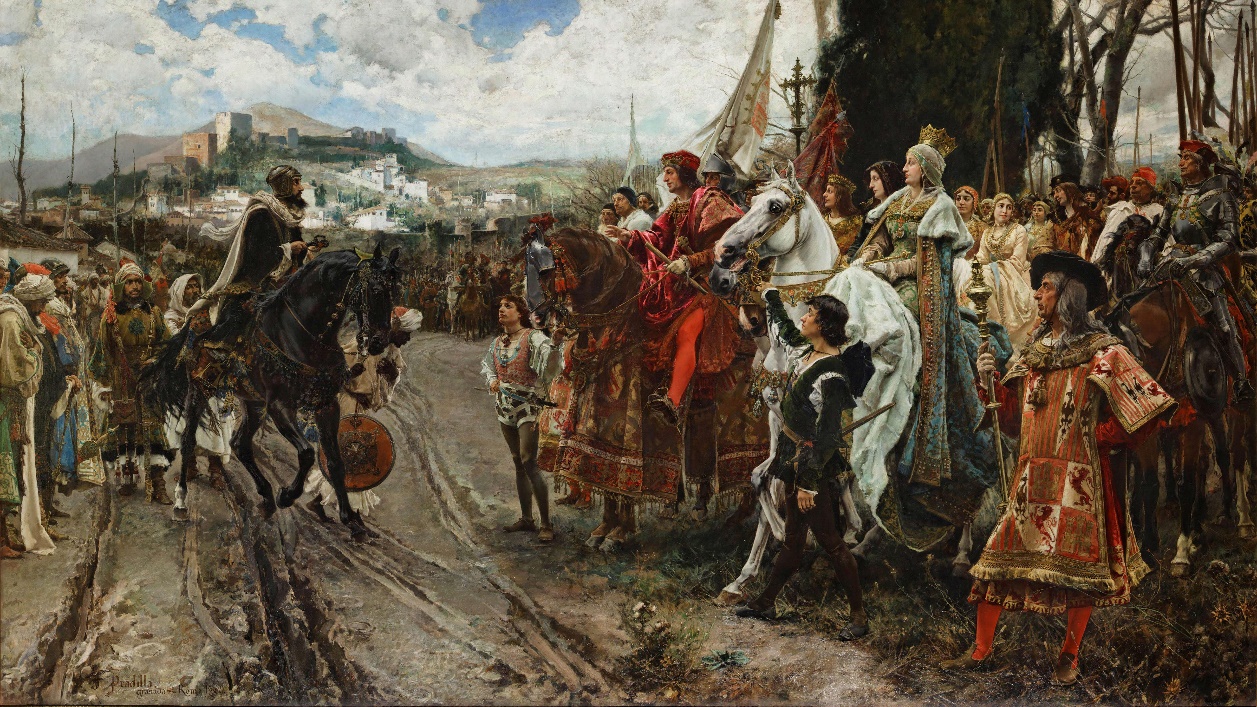 